臺南市歸仁區公所CEDAW宣導成果辦理機關單位臺南市歸仁區公所／ 行政課辦理日期112年8月9日活動名稱「『那個』來了：從CEDAW談月經的歧視、污名與差別待遇」講座活動對象志工、區民活動人數男：8人   女：60人   其他：1人     共計69人活動內容為促進「性別平等」於112年下半年特邀請樹德科技大學許震宇教授，講解CEDAW(消除對婦女一切形式歧視公約)第2條，以專題「『那個』來了：從CEDAW談月經的歧視、污名與差別待遇」辦理志工訓練，並開放區民報名參加，以建全性平觀點並宣導區民周知。透過講師藉由生活實例、引用國外案例、醫學觀點分析及月經貧窮的多項數據，使台下聽眾認同不同性別之間的差異及引發同理心，達到性別的實質平等，並提升志工為民服務品質；希望透過執行市府登月計畫保障女性在經濟及就業領域的平等，營造友善職場、消除性別歧視。活動照片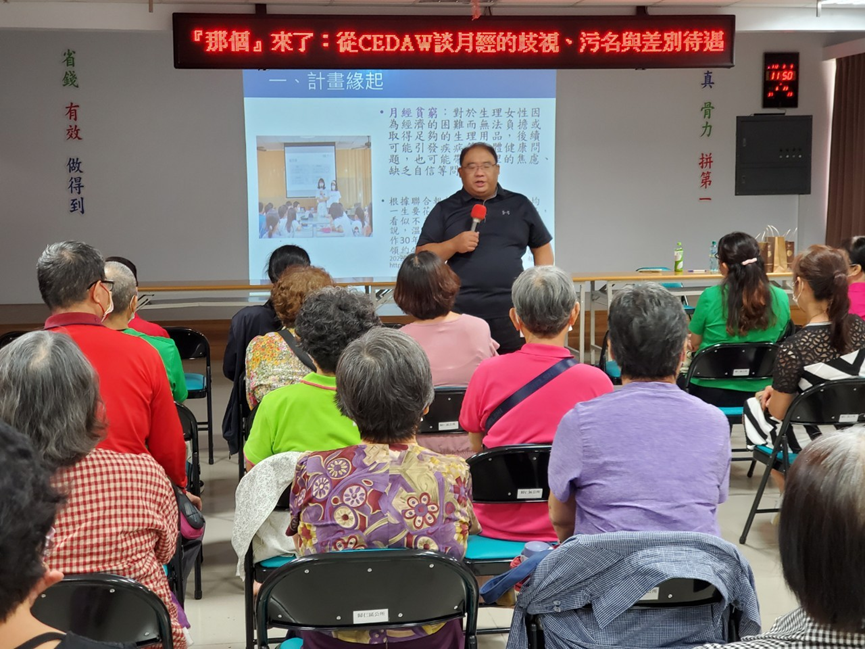 照片說明：講師敘述說明市府登月計畫。照片說明：講師敘述說明市府登月計畫。活動照片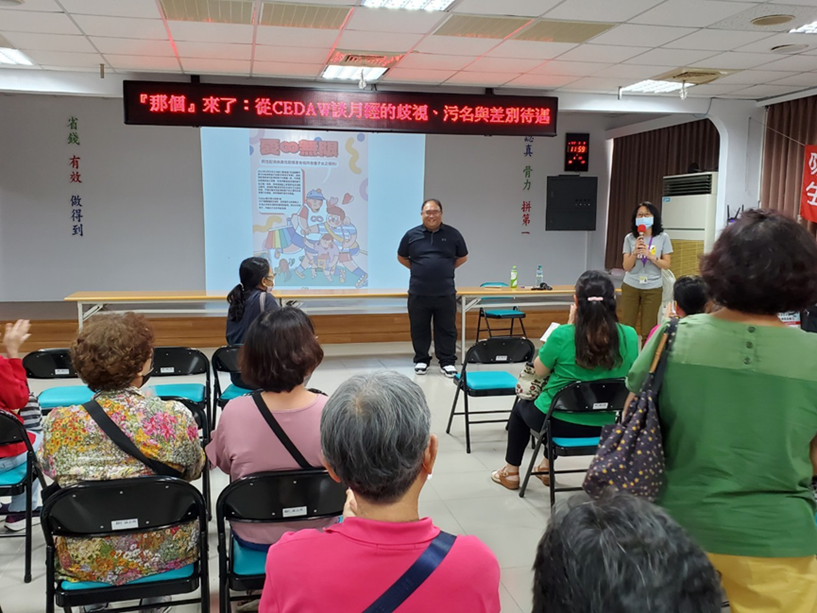 照片說明：工作人員感謝志工及區民來參加講座。照片說明：工作人員感謝志工及區民來參加講座。活動照片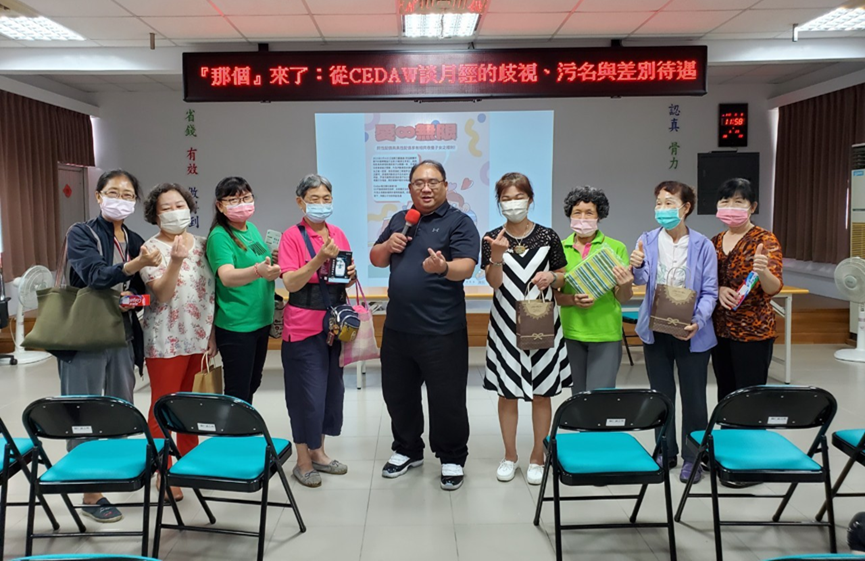 照片說明：講師與有獎徵答領獎者一起合照。照片說明：講師與有獎徵答領獎者一起合照。